Hva skjer i desember på SmåtrollMANDAGTIRSDAGONSDAGTORSDAGFREDAGUke 4828Tur/ juleverkstedVi tenner 1 adventslys29Møtedag30Juleverksted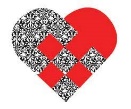 1SmåkokkerAdventsamling/Trekke kalender hver dag fremmover2Tur/DiscoUke 495Vi tenner det 2 lys i adventBakedag Vi baker kakemenn på tvers sammen med Skogstroll6BakedagVi lager LussekatterPå tvers sammen med Skogstroll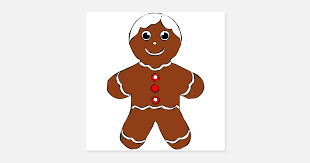 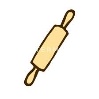 7Juleverksted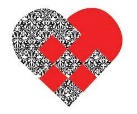 Tur8JulebordFor hele huset.Barna kan pynte seg til fest denne dagen.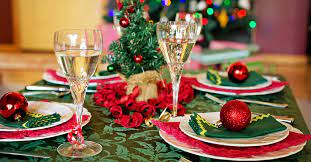 9Turdag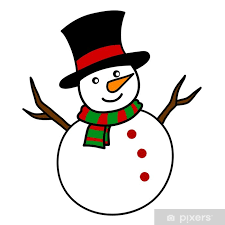 Uke 5012Vi tenner det 3. lys i Advent.Turdag13Lusia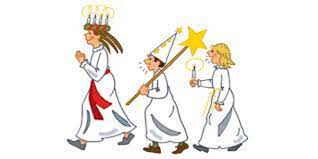 14Juleverksted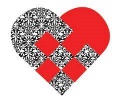 Tur15SmåkokkerJuleverksted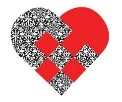 16Nissefest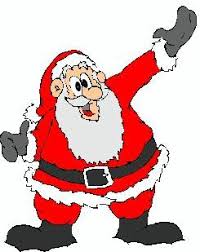 Barna kan ha på røde klær og nisselue om dere har det.Uke 5119Vi tenner det 4. lys i Advent.Turdag20Julekos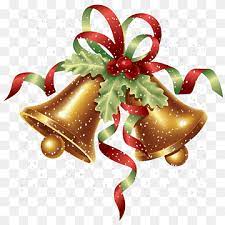 21Julekos22Julekos23Julekos